Čj. 30267/2020-UVCR-19Ev. číslo: 21/027-0SMLOUVA O DÍLORestaurování tapisérie Verdura s volavkami podle § 2586 a násl. zákona č. 89/2012 Sb., občanský zákoník, ve znění pozdějších předpisů (dále jen „občanský zákoník“) a zákona č. 121/2000 Sb., o právu autorském, 
o právech souvisejících s právem autorským a o změně některých zákonů, ve znění pozdějších předpisů (dále jen „autorský zákon“)Česká republika – Úřad vlády České republikykterou zastupuje:	Ing. Ivana Hošťálková, ředitelka Odboru technického a provozního, na základě vnitřního předpisu objednatelese sídlem:	nábř. E. Beneše 128/4, Praha1, PSČ 118 01IČO: 			00006599DIČ: 			CZ00006599bankovní spojení:	ČNB Praha, účet č.: 4320001/0710kontaktní osoba:	Ing. Kamila Janáčková, e-mail: XXXXXX, 
tel. č. XXXXXX(dále jen „objednatel“)a	"Ateliéry tapisérií" s.r.o. kterou zastupuje: 	Mgr. Jan Fidler, jednatel se sídlem:		Pod Hradem 124/II, 377 01 Jindřichův HradecIČO:			13503731DIČ:			CZ13503731bankovní spojení:	MONETA Money Bank a. s., pobočka Jindřichův Hradec, účet 
č.: 153471743/0600kontaktní osoba:	Mgr. Jan Fidler, e-mail: XXXXXX, tel. č. XXXXXXspolečnost je zapsaná v Obchodním rejstříku vedeném Krajským soudem v Českých Budějovicích, oddíl C, vložka č. 295(dále jen „zhotovitel“)uzavřely níže uvedeného dne, měsíce a roku v souladu s nabídkou zhotovitele (dále jen „nabídka“) a rozhodnutím objednatele jako zadavatele o výběru nejvýhodnější nabídky 
ve výběrovém řízení veřejné zakázky sp. zn. 30267/2020-UVCR s názvem „Restaurování tapisérie Verdura s volavkami“ tuto smlouvu o dílo (dále jen „smlouva“). Plnění této smlouvy je veřejnou zakázkou malého rozsahu dle § 27 zákona č. 134/2016 Sb., o zadávání veřejných zakázek, ve znění pozdějších předpisů (dále jen „ZZVZ“). 
Předmět a účel smlouvyPředmětem této smlouvy je generální restaurování tapisérie Verdura s volavkami, která je movitou kulturní památkou a která vyžaduje specifický a naprosto odborný zásah licencovaných restaurátorů, kteří zaručí nejvyšší kvalitu odvedené práce tak, aby byla v souladu s principy památkové péče.Součástí předmětu této smlouvy je převzetí, transport a uskladnění předmětu plnění této smlouvy a následně jeho zpětný dovoz objednateli po dokončení všech činností dle této smlouvy a součinnost při instalaci na místo určení.Předmětem této smlouvy je dále závazek zhotovitele provést na svůj náklad a nebezpečí pro objednatele dílo specifikované v čl. II této smlouvy (dále také jen „dílo“) za podmínek stanovených touto smlouvou a jejími přílohami, za účelem celkové generální restaurace tapisérie Verdura s volavkami, a závazek objednatele řádně provedené dílo převzít 
a zaplatit zhotoviteli sjednanou cenu. Dílo je blíže specifikováno v příloze č. 2 této smlouvy – Restaurátorské záměry a příloze č. 3 - Rozhodnutí, a zhotovitel se zavazuje při provádění díla postupovat v souladu s těmito dokumenty. 
Předmět dílaPředmětem díla jsou následující práce a činnosti:celková generální restaurace v souladu s Restaurátorskými záměry a Rozhodnutím, 
a zároveň pod stálým dohledem orgánů památkové péče;průběžná konzultace všech prováděných prací s objednatelem;vyhotovení a předání závěrečné restaurátorské zprávy včetně nezbytné fotodokumentace.Dílo bude provedeno způsobem, v rozsahu a kvalitě stanovené v tomto článku smlouvy, 
a dále způsobem, v rozsahu a kvalitě specifikované dalšími ustanoveními této smlouvy včetně jejích příloh a v souladu s nabídkou zhotovitele jako vybraného dodavatele o veřejnou zakázku, na základě které byla tato smlouva uzavřena. Při realizaci díla bude zhotovitel dodržovat obecně závazné předpisy, ujednání této smlouvy a bude se řídit předanými podklady, pokyny objednatele, zápisy s dohodami smluvních stran a vyjádřeními dotčených orgánů. Restaurování předmětu této smlouvy musí být provedeno takovým způsobem, aby byla zachována jeho kulturní a historická hodnota.Zhotovitel zajistí, aby všechny restaurátorské činnosti na předmětu této smlouvy byly provedeny osobami, které jsou držiteli platných povolení Ministerstva kultury České republiky pro restaurování v daném oboru, vztahujícím se k restaurovanému dílu. Součástí díla jsou veškeré práce, činnosti a úkony nutné k řádnému provedení díla. Součástí díla je rovněž pořízení pasportizace (průběžná fotografická dokumentace, detailní popis stavu). Zhotovitel je povinen při provádění díla provést i práce a činnosti v této smlouvě výslovně neuvedené, pokud o nich zhotovitel, jakožto odborník ví nebo má vědět, že jsou nezbytné pro řádné plnění předmětu této smlouvy. 
Místo a čas plněníMístem plnění díla jsou restaurátorské dílny, resp. prostory, které určí zhotovitel. Převzetí 
a předání díla proběhne v sídle objednatele uvedeném v záhlaví této smlouvy. Zhotovitel zahájí práce na předmětu plnění do 15 dnů od účinnosti této smlouvy. Zhotovitel se zavazuje provést dílo resp. části díla v následujících termínech:Vlastní restaurátorské práce – celkovou generální restauraci dle schválených záměrů a pod stálým dohledem orgánů památkové péče nejpozději do 14 měsíců ode dne účinnosti této smlouvy.Předat závěrečnou restaurátorskou zprávu včetně fotodokumentace nejpozději 
do 30 dnů po dokončení vlastních restaurátorských prací.Zhotovitel je povinen předat objednateli závěrečnou restaurátorskou zprávu (textová 
a fotografická část) dle čl. II odst. 1 písm. c) této smlouvy v počtu 3 výtisků v papírové (tištěné) podobě a 1 vyhotovení v elektronické podobě.
Předání a akceptace dílaZhotovitel provede jednotlivé části díla ve lhůtách stanovených v čl. III této smlouvy. O předání částí díla dle čl. II odst. 1 písm. a) a c) této smlouvy bude sepsán vždy předávací protokol, který bude potvrzen podpisy kontaktní osoby objednatele a zhotovitele. Návrh předávacího protokolu připraví zhotovitel a bude sepsán ve 2 vyhotoveních, z nichž každá smluvní strana obdrží po 1 vyhotovení.Po předání částí díla dle předchozího odstavce provede objednatel kontrolu těchto částí díla, a pokud do 14 pracovních dnů neuplatní připomínky, považuje objednatel plnění 
za bezvadné.V případě, že při kontrole jednotlivých částí díla objednatel zjistí vady plnění, je zhotovitel povinen je opravit do 15 dnů od jejich sdělení objednatelem, pokud objednatel s ohledem 
na povahu vady nebo pokynu nestanoví lhůtu delší. Po předání dílčí části díla bez vad bude objednatelem potvrzena bezvadnost plnění formou dílčího akceptačního protokolu. Návrh dílčího akceptačního protokolu připraví zhotovitel a bude sepsán 
ve 2 vyhotoveních, z nichž každá smluvní strana obdrží po 1 vyhotovení.V případě sporu o to, zda předávané dílo nebo jeho část vykazuje vady nebo nedodělky, 
se má za to, že tomu tak je, a to až do doby, než se prokáže opak; důkazní břemeno nese v takovém případě zhotovitel.Potvrzení dílčího akceptačního protokolu objednatelem zakládá právo zhotovitele fakturovat příslušnou část plnění, ale nezbavuje objednatele práv na reklamaci a práv z odpovědnosti za vady, které zjistí později v průběhu záruční doby.
Práva a povinnosti smluvních stranZhotovitel se zavazuje provést dílo s odbornou péčí a obstarat vše, co je k provedení díla nezbytné. Veškeré práce a činnosti budou provedeny v souladu s právními předpisy 
a ostatními předpisy vztahujícími se k předmětu této smlouvy. Zhotovitel se zavazuje provést pro objednatele dílo svým jménem, bez vad a nedodělků, 
ve smluvených lhůtách, na vlastní odpovědnost, na své náklady a nebezpečí.Zhotovitel se zavazuje neprodleně informovat objednatele o všech skutečnostech, které by mu mohly způsobit finanční, nebo jinou újmu a o překážkách, které by mohly ohrozit termíny stanovené touto smlouvou a o vadách předaného díla.Zhotovitel je povinen po celou dobu plnění předmětu této smlouvy mít uzavřené pojištění odpovědnosti za škodu způsobenou zhotovitelem třetím osobám s výší pojistné částky min. 750.000 Kč. Zhotovitel je povinen na žádost objednatele předložit pojistnou smlouvu (certifikát pojištění) objednateli nejpozději do 3 pracovních dnů od písemně vznesené žádosti objednatele.Pro případ přepravy tapiserie z místa sídla objednatele do místa určeného dodavatelem nebo zpět jinou osobou než zhotovitelem je zhotovitel povinen zajistit, aby osoba zajišťující přepravu měla sjednáno pojištění s minimálním celkovým limitem pojistného plnění ve výši 750.000 Kč platné pro převoz kulturních památek nebo uměleckých předmětů. Kopii této pojistné smlouvy, včetně dokladu o uhrazení pojistného je zhotovitel povinen předložit objednateli před zahájením přepravy tapiserie.Zhotovitel se zavazuje dílo provádět a skladovat v odpovídajících podmínkách tak, aby nedošlo k jeho poškození. Od doby převzetí díla do doby zpětvzetí ze strany objednatele je zhotovitel odpovědný za ochranu a bezpečnost díla.Objednatel se zavazuje poskytovat zhotoviteli při plnění jeho povinností vyplývajících z této smlouvy nutnou součinnost, zejména podávat zhotoviteli potřebné informace 
a nezbytné podklady, které má ve svém držení a které souvisí s předmětem plnění této smlouvy. Neposkytne-li objednatel zhotoviteli nutnou součinnost, je zhotovitel povinen určit objednateli k jejímu poskytnutí přiměřenou lhůtu, která nesmí být kratší než 
5 pracovních dnů.Objednatel má právo kontrolovat průběh provádění díla, všech jeho částí. Zjistí-li objednatel, že zhotovitel porušuje svou povinnost, může objednatel požadovat, aby zhotovitel zajistil nápravu a prováděl dílo řádným způsobem. Neučiní-li tak zhotovitel ani v přiměřené době, může objednatel odstoupit od smlouvy, vedl-li by postup zhotovitele nepochybně k podstatnému porušení smlouvy.Zhotovitel je povinen umožnit za účelem provedení kontroly dle odst. 8 tohoto článku vstupovat objednateli a zástupcům  orgánu památkové péče do prostor, kde se provádí dílo nebo činnosti s provedením díla související, a tak poskytnout možnost ověřit, zda je dílo prováděno řádně. Zhotovitel je povinen zástupcům orgánu památkové péče při výkonu odborného památkového dohledu poskytnout potřebnou součinnost. Zhotovitel zajistí možnost provádění výkonu odborného památkového dohledu formou předem stanovených kontrolních dnů, na nichž budou zhotovitelem předvedeny vzorky jednotlivých etap restaurátorského zásahu a zároveň budou konzultovány jednotlivé restaurátorské postupy. Zhotovitel je povinen průběžně pořizovat objednatelem požadovanou fotodokumentaci. 
Cena a platební podmínkyCelková cena díla dle této smlouvy činí 594.600 Kč bez DPH, tj. 684.330 Kč včetně DPH.Podrobná kalkulace celkové ceny díla je uvedena v příloze č. 1 této smlouvy. Celková cena díla zahrnuje veškeré náklady na práce, dodávky a činnosti, které vyplývají 
ze zadávacích podmínek k veřejné zakázce a veškerých jejích příloh a které zhotovitel vynaloží v souvislosti s prováděním a řádným dokončením díla. Celková cena díla je stanovena dohodou smluvních stran jako cena nejvýše přípustná 
a překročitelná pouze v případě změny sazby DPH, v takovém případě není třeba uzavírat dodatek ke smlouvě a výše DPH bude fakturována v souladu s právními předpisy platnými v době vystavení faktury. Ceny za jednotlivé části díla dle přílohy č. 1 této smlouvy obsahují zejména veškeré náklady na úplné a kvalitní provedení díla, náklady na dopravu, stěhování, uskladnění apod.Cena díla bude objednatelem zaplacena zhotoviteli po dokončení díla jako celku, tzn. 
po předání závěrečné restaurátorské zprávy včetně fotodokumentace objednateli.Objednatel neposkytuje zálohové platby.Faktura zhotovitele musí obsahovat náležitosti obchodní listiny dle § 435 občanského zákoníku a daňového dokladu dle zák. č. 563/1991 Sb., o účetnictví, ve znění pozdějších předpisů, a dle zákona č. 235/2004 Sb., o dani z přidané hodnoty, ve znění pozdějších předpisů (dále jen „ZDPH“). Na faktuře musí být uvedeno evidenční číslo této smlouvy uvedené objednatelem v záhlaví této smlouvy a její přílohou bude kopie oboustranně podepsaného předávacího protokolu dle čl. IV odst. 2 této smlouvy. V případě, že úhrada některé z částí smluvní ceny má být provedena zcela nebo zčásti bezhotovostním převodem na účet vedený poskytovatelem platebních služeb mimo tuzemsko ve smyslu § 109 odst. 2 písm. b) ZDPH, nebo číslo bankovního účtu zhotovitele uvedené v této smlouvě nebo na daňovém dokladu vystaveném zhotovitelem nebude uveřejněno způsobem umožňujícím dálkový přístup ve smyslu § 109 odst. 2 písm. c) ZDPH a nebo stane-li se zhotovitel nespolehlivým plátcem ve smyslu § 106a ZDPH, je objednatel oprávněn uhradit zhotoviteli pouze tu část peněžitého závazku vyplývajícího 
z daňového dokladu, jež odpovídá výši základu daně, a zbylou část pak ve smyslu § 109a ZDPH uhradit přímo správci daně s tím, že se má za to, že úhrada daňového dokladu (faktury) bez DPH je provedena ve správné výši.V případě, že faktura nebude mít stanovené náležitosti nebo bude obsahovat chybné údaje, je objednatel oprávněn tuto fakturu ve lhůtě její splatnosti vrátit zhotoviteli, aniž by se tím objednatel dostal do prodlení s úhradou faktury. Nová lhůta splatnosti počíná běžet dnem obdržení opravené nebo nově vystavené faktury. Důvod případného vrácení faktury musí být objednatelem jednoznačně vymezen.V případě, že zhotovitel není ke dni uzavření této smlouvy plátcem DPH a v průběhu realizace plnění se plátcem DPH stane, nemá tato skutečnost vliv na výši ceny plnění. Zhotovitel nemá nárok na navýšení ceny plnění o výši DPH, kterou je povinen zaplatit. Zhotovitel je oprávněn fakturu včetně všech jejích příloh vystavit v elektronické formě dle § 26 zákona č. 235/2004 Sb., o dani z přidané hodnoty, ve znění pozdějších předpisů, 
a to ve formátu ISDOC nebo ISDOCX verze 5.2 nebo vyšší. Zhotovitel je dále oprávněn vystavit fakturu ve formátu, který je v souladu s evropským standardem elektronické faktury dle technické normy ČSN EN 16931-1:2017. Elektronickou fakturu je možné zaslat datovou schránkou (identifikace: trfaa33) nebo elektronickou poštou na adresu posta@vlada.cz.Cenu díla uhradí objednatel na základě faktury zhotovitele bezhotovostním převodem, přičemž splatnost faktury je 21 dnů ode dne jejího doručení objednateli. Povinnost objednatele zaplatit fakturovanou částku dle této smlouvy je splněna odepsáním příslušné částky z účtu objednatele.
Vady díla, záruka za jakostZhotovitel odpovídá za vady díla. Dílo má vady, jestliže provedení díla neodpovídá výsledku určenému v této smlouvě. Vadami díla se rozumí jakékoli vady, které se projeví na díle v záruční době bez ohledu na to, zda vznikly při zhotovení díla nebo po jeho zhotovení v záruční době. Zhotovitel poskytuje objednateli záruku na dílo v délce trvání 24 měsíců. Záruční doba počíná běžet dnem následujícím po dni protokolárního předání a převzetí celého díla.Objednatel je povinen v průběhu záruční doby uplatnit vady bez zbytečného odkladu od jejich zjištění, nejpozději do posledního dne záruční doby, přičemž reklamace odeslaná objednatelem v poslední den záruční doby se považuje za včas uplatněnou. Termín pro odstranění vad činí 5 pracovních dnů ode dne doručení oznámení o reklamaci zhotoviteli, pokud se smluvní strany, vzhledem k povaze vady, nedohodnou jinak. O dobu odstraňování vady se prodlužuje záruční doba.Zhotovitel odstraní v záruční době reklamované vady na svůj náklad. Odmítne-li zhotovitel odstranit reklamované vady, případně neodstraní-li je do 30 dnů od stanoveného termínu,
je objednatel oprávněn odstranit vady sám nebo prostřednictvím třetího subjektu 
a náklady s tím spojené vyúčtovat zhotoviteli.Uplatněním odpovědnosti za vady nejsou dotčeny nároky na náhradu škody nebo na uplatnění smluvní pokuty.V případě sporu o oprávněnost reklamace budou smluvní strany respektovat vyjádření 
a konečné stanovisko soudního znalce vybraného objednatelem. Náklady na vypracování znaleckého posudku nese v plné výši smluvní strana, která nebude ve sporu o oprávněnost reklamace úspěšná.Každá smluvní strana je povinna nahradit způsobenou škodu v rámci platných právních předpisů a této smlouvy. Obě smluvní strany se zavazují k vyvinutí maximálního úsilí k předcházení škodám a k minimalizaci vzniklých škod. Žádná ze stran neodpovídá za škodu, která vznikla v důsledku věcně nesprávného nebo jinak chybného zadání, které obdržela od druhé smluvní strany. V případě, že jedna 
ze smluvních stran poskytla druhé smluvní straně chybné zadání a příslušná smluvní strana s ohledem na svoji povinnost poskytovat plnění s odbornou péčí mohla a měla chybnost takového zadání zjistit, smí se ustanovení předchozí věty domáhat pouze v případě, že na chybné zadání příslušná smluvní strana druhou smluvní stranu písemně upozornila a druhá smluvní strana trvala na původním zadání.Případná náhrada škody bude nahrazena uvedením do původního stavu a v případě nemožnosti uvedení v původní stav bude uhrazena v měně platné na území České republiky, přičemž pro propočet na tuto měnu je rozhodný kurz České národní banky ke dni vzniku škody.
Práva duševního vlastnictvíZhotovitel se zavazuje, že při zhotovování díla resp. částí díla neporuší práva třetích osob, která těmto osobám mohou plynout z práv k duševnímu vlastnictví, zejména z autorských práv a práv průmyslového vlastnictví, že je plně oprávněn disponovat s právy, která touto smlouvou postupuje na objednatele, nebo k jejichž užití poskytuje Objednateli dle této smlouvy licenci, a zavazuje se za tímto účelem zajistit řádné a nerušené užívání díla resp. částí díla objednatelem, včetně případného zajištění dalších souhlasů a licencí od autorů děl v souladu s autorským zákonem popř. od nositelů jiných práv duševního vlastnictví v souladu s právními předpisy. Zhotovitel se zavazuje, že objednateli uhradí veškeré náklady, výdaje, škody a majetkovou i nemajetkovou újmu, které objednateli vzniknou v důsledku porušení povinností dle předchozí věty.Je-li výsledkem činnosti zhotovitele dle této smlouvy anebo součástí předaného díla výtvor, který je předmětem práv autorských, práv souvisejících či předmětem práv pořizovatele k jím pořízené databázi, a nejde přitom o dílo anebo jeho části vytvořené jako zaměstnanecké dílo (dále pro účely tohoto článku souhrnně jen „předměty ochrany podle autorského zákona“), náleží od okamžiku předání díla dle této smlouvy objednateli pro území celého světa včetně České republiky výhradní neomezené právo k užití těchto předmětů ochrany podle autorského zákona, a to na dobu trvání práva k předmětům ochrany podle autorského zákona, resp. na zákonnou dobu ochrany. Zhotovitel touto smlouvou poskytuje objednateli oprávnění k výkonu uvedeného výhradního práva k užití předmětů ochrany podle autorského zákona (licence) bez časového, územního a množstevního omezení a pro všechny způsoby užití. Objednatel je oprávněn předměty ochrany podle autorského zákona užít v původní nebo jiné zpracované či jinak změněné podobě, samostatně nebo v souboru anebo ve spojení s jiným dílem či prvky. Oprávnění k užití předmětů ochrany podle autorského zákona získává objednatel jako převoditelná s právem podlicence a dále postupitelná. Postoupení licence nebo její části na třetí osobu nevyžaduje souhlas zhotovitele a objednatel není povinen postoupení licence nebo její části na třetí osobu zhotoviteli oznamovat. Toto právo objednatele k předmětům ochrany podle autorského zákona se automaticky vztahuje i na všechny nové verze, úpravy 
a překlady předmětů ochrany podle autorského zákona dodané zhotovitelem. Objednatel není povinen výše uvedenou licenci využít. Zhotovitel dále poskytuje objednateli právo upravovat a/nebo překládat předměty ochrany podle autorského zákona, včetně práva objednatele zadat provedení těchto úprav a/nebo překladů třetím osobám. Dohodou smluvních stran se stanoví, že cena za užití předmětů ochrany podle autorského zákona dle tohoto odstavce je součástí ceny díla dle čl. VI odst. 1 a přílohy č. 1 této smlouvy. Je-li výsledkem činnosti zhotovitele dle této smlouvy anebo součástí předaného díla výtvor, který je předmětem práv průmyslového vlastnictví, avšak dosud nebyl k ochraně nebo na základě přihlášky zapsán či udělen anebo se jeho zápis nevyžaduje, zejména vynález, užitný vzor či průmyslový vzor (dále pro účely tohoto článku souhrnně jen „nezapsané předměty průmyslových práv“), převádí zhotovitel na objednatele od okamžiku předání díla dle této smlouvy veškerá práva na nezapsané předměty průmyslových práv, zejména pak právo na patent, právo na užitný vzor a právo na průmyslový vzor. Objednatel je oprávněn zejména nezapsané předměty průmyslových práv přihlásit k ochraně na území České republiky a jiných teritoriích a neomezeně je 
i po jejich zápisu využívat na území celého světa včetně České republiky. Toto právo objednatele k nezapsaným předmětům průmyslových práv se automaticky vztahuje 
i na všechny nové verze a úpravy nezapsaných předmětů průmyslových práv dodaných zhotovitelem na základě této smlouvy. Zhotovitel je o takovémto výtvoru povinen objednatele neprodleně informovat. Dohodou smluvních stran se stanoví, že cena 
za převod práv k nezapsaným předmětům průmyslových práv je součástí ceny díla dle 
čl. VI odst. 1 a přílohy č. 1 éto smlouvy.Je-li výsledkem činnosti zhotovitele dle této smlouvy anebo součástí předaného díla výtvor, který je již chráněn zapsaným či uděleným právem z průmyslového vlastnictví, zejména udělený či zapsaný vynález, užitný vzor či průmyslový vzor (dále pro účely tohoto článku souhrnně jen „zapsané předměty průmyslových práv“), náleží objednateli od okamžiku předání díla podle této smlouvy k zapsaným předmětům průmyslových práv výhradní neomezené právo k užití těchto zapsaných předmětů průmyslových práv, a to pro území celého světa včetně České republiky. Zhotovitel touto smlouvou opravňuje objednatele k výkonu uvedených výhradních práv k zapsaným předmětům průmyslových práv, a to bez časového, územního a množstevního omezení a pro všechny způsoby užití. Oprávnění k užití zapsaných předmětů průmyslových práv získává objednatel jako převoditelná s právem podlicence a dále postupitelná. Toto právo objednatele k zapsaným předmětům průmyslových práv se automaticky vztahuje i na všechny nové verze a úpravy zapsaných předmětů průmyslových práv dodaných Zhotovitelem, ať již budou přihlášeny k ochraně či nikoliv. Zhotovitel je o takovémto výtvoru povinen objednatele neprodleně informovat. Zhotovitel je dále povinen učinit veškeré nezbytné úkony a poskytnout objednateli veškerou nezbytnou součinnost směřující k zápisu uvedené licence 
k zapsaným předmětům průmyslových práv do příslušných rejstříků. Zhotovitel rovněž poskytuje objednateli právo upravovat a modifikovat zapsané předměty průmyslových práv, včetně práva objednatele zadat vývoj a provedení těchto úprav a modifikací třetím osobám. Dohodou smluvních stran se stanoví, že cena za převod práv k zapsaným předmětům průmyslových práv je součástí ceny díla dle čl. VI odst. 1 a přílohy č. 1 této smlouvy.Je-li výsledkem činnosti zhotovitele dle této smlouvy anebo součástí předaného díla výtvor, který může být předmětem majetkových práv, vyjma v předchozích odstavcích uvedených předmětů chráněných podle autorského zákona a předmětů průmyslového vlastnictví požívajících zvláštní ochrany, přičemž jde zejména o know-how či nezapsaná označení (dále pro účely tohoto článku souhrnně jen „ostatní předměty duševního vlastnictví“), převádí zhotovitel na objednatele od okamžiku předání díla veškerá práva k ostatním předmětům duševního vlastnictví. Objednatel je oprávněn zejména ostatní předměty duševního vlastnictví neomezeně využívat na území celého světa včetně České republiky. Toto právo objednatele k ostatním předmětům duševního vlastnictví se automaticky vztahuje i na všechny nové verze a úpravy ostatních předmětů duševního vlastnictví dodaných zhotovitelem. Zhotovitel je o takovémto výtvoru povinen objednatele neprodleně informovat. Zhotovitel rovněž poskytuje objednateli právo upravovat a modifikovat ostatní předměty duševního vlastnictví, včetně práva objednatele zadat vývoj a provedení těchto úprav a modifikací třetím osobám. Dohodou smluvních stran 
se stanoví, že cena za užití ostatních předmětů duševního vlastnictví dle tohoto odstavce je součástí ceny díla dle čl. VI odst. 1 a přílohy č. 1 této smlouvy.Je-li výsledkem nebo součástí díla resp. částí díla i zaměstnanecké či kolektivní dílo, které je předmětem autorských práv, práv souvisejících s právem autorským či práv pořizovatele k jím pořízené databázi, zhotovitel jako zaměstnavatel či osoba, z jejíhož podnětu apod., jejímž vedením je dílo vytvářeno a pod jejímž jménem je dílo uváděno na veřejnost, ke dni předání díla dle této smlouvy postupuje právo výkonu majetkových práv k dílu na objednatele, přičemž výše odměny za postoupení je již zahrnuta v ceně dle 
čl. VI odst. 1 a 2 této smlouvy. Objednatel se tím stává ve vztahu ke všem částem díla 
i dílu jako celku vykonavatelem autorských práv majetkových v pozici zaměstnavatele se všemi souvislostmi včetně oprávnění vyplývajících z omezení osobnostních práv původních autorů v plném rozsahu dle § 58 autorského zákona, přičemž právo výkonu majetkových práv autorských získává Objednatel jako dále postupitelné. Objednatel je tak především oprávněn dílo i jeho části bez dalšího sám jakýmkoli způsobem užít v původní, zpracované či jinak změněné podobě a udělit třetím osobám oprávnění (licenci) k výkonu práva dílo a jeho části užít. Objednatel je dále oprávněn nehotové anebo nedostatečně podrobné části díla dokončit, a to bez ohledu na podmínky podle ustanovení § 58 odst. 5 autorského zákona. Zhotoviteli ani původním autorům nenáleží nárok na přiměřenou dodatečnou odměnu podle ustanovení § 58 odst. 6 autorského zákona. Objednatel je oprávněn dílo anebo jeho části zveřejnit, upravovat, zpracovávat včetně překladu, spojit 
s jiným dílem, zařadit do díla souborného a uvádět je na veřejnost pod vlastním jménem, včetně oprávnění objednatele zadat vývoj a provedení těchto úprav a modifikací třetím osobám.
Ochrana informacíSmluvní strany jsou si vědomy toho, že v rámci plnění závazků z této smlouvysi mohou vzájemně vědomě nebo opomenutím poskytnout informace, které budou považovány za důvěrné (dále jen „důvěrné informace“),mohou jejich zaměstnanci či osoby v obdobném postavení získat vědomou činností druhé smluvní strany nebo i jejím opomenutím přístup k důvěrným informacím druhé smluvní strany.Smluvní strany se zavazují, že žádná z nich nezpřístupní třetí osobě důvěrné informace (bez ohledu na formu jejich zachycení), které získaly během jednání vedoucích k uzavření této smlouvy nebo během plnění závazků z této smlouvy. Tím není dotčeno oprávnění smluvních stran sdělovat tyto údaje svým advokátům, daňovým poradcům, auditorům nebo jiným osobám vázaným na základě zvláštního právního předpisu povinností mlčenlivosti. Tyto osoby musí být na důvěrnost údajů upozorněny. Za třetí osoby dle odst. 2 tohoto článku se nepovažují:zaměstnanci smluvních stran a osoby v obdobném postavení,orgány smluvních stran a jejich členové,ve vztahu k důvěrným informacím objednatele poddodavatelé zhotovitele,ve vztahu k důvěrným informacím zhotovitele externí poskytovatelé objednatele, 
a to i potenciální,za předpokladu, že se podílejí na plnění této smlouvy nebo plnění spojeném s plněním dle této smlouvy, důvěrné informace jsou jim zpřístupněny výhradně za tímto účelem 
a zpřístupnění důvěrných informací je v rozsahu nezbytně nutném pro naplnění jeho účelu a za stejných podmínek, jaké jsou stanoveny smluvním stranám v této smlouvě.Smluvní strany se zavazují v plném rozsahu zachovávat povinnost mlčenlivosti 
a povinnost chránit důvěrné informace vyplývající z této smlouvy a z příslušných právním předpisů, zejména povinnosti vyplývající z Nařízení Evropského parlamentu a Rady (EU) 2016/679 ze dne 27. dubna 2016 o ochraně fyzických osob v souvislosti se zpracováním osobních údajů a o volném pohybu těchto údajů a o zrušení směrnice 95/46/ES (dále jen „obecné nařízení“).Smluvní strany se zavazují poučit veškeré osoby, které se na jejich straně budou podílet na plnění této smlouvy, o výše uvedených povinnostech mlčenlivosti a ochrany informací a dále se zavazují vhodným způsobem zajistit dodržování těchto povinností všemi osobami podílejícími se na plnění této smlouvy.Budou-li informace poskytnuté objednatelem, zhotovitelem nebo třetími stranami, které jsou nezbytné pro plnění dle této smlouvy, obsahovat data podléhající režimu zvláštní ochrany dle obecného nařízení, zavazují se smluvní strany plnit všechny povinnosti, které obecné nařízení vyžaduje, a obstarat předepsané souhlasy subjektů osobních údajů předaných ke zpracování.Veškeré důvěrné informace zůstávají výhradním vlastnictvím předávající strany 
a příjímací strana vyvine pro zachování jejich důvěrnosti a pro jejich ochranu stejné úsilí, jako by se jednalo o její vlastní důvěrné informace. S výjimkou rozsahu, který je nezbytný pro plnění této smlouvy, se smluvní strany zavazují nepublikovat žádným způsobem důvěrné informace druhé strany, nepředávat je třetí straně ani svým vlastním zaměstnancům a zástupcům s výjimkou těch, kteří s nimi potřebují být seznámeni, aby mohli plnit tuto smlouvu. Obě smluvní strany se zároveň zavazují nepoužít důvěrné informace druhé smluvní strany jinak, než za účelem plnění této smlouvy.Nedohodnou-li se smluvní strany výslovně písemnou formou jinak, považují se za důvěrné implicitně všechny informace, které jsou anebo by mohly být součástí obchodního tajemství, tj. například, ale nejenom, popisy nebo části popisů technologických procesů 
a vzorců, technických vzorců a technického know-how, informace o provozních metodách, procedurách a provozních postupech, obchodní nebo marketingové plány, koncepce 
a strategie nebo jejich části, nabídky, kontakty, smlouvy, dohody nebo jiná ujednání s třetími stranami, informace o výsledcích hospodaření, o vztazích s obchodními partnery, o pracovních otázkách a všechny další informace, jejichž zveřejnění přijímající stranou by předávající straně mohlo způsobit škodu.Pokud jsou důvěrné informace poskytovány v písemné podobě anebo ve formě textových souborů na elektronických nosičích dat (médiích), je předávající strana povinna upozornit přijímající stranu na důvěrnost takového materiálu jejím vyznačením alespoň na titulní stránce nebo přední straně média. Absence takového upozornění však nezpůsobuje zánik povinnosti ochrany takto poskytnutých informací.
Bez ohledu na výše uvedená ustanovení se za důvěrné nepovažují informace, které:se staly veřejně známými, aniž by jejich zveřejněním došlo k porušení závazků přijímající smluvní strany či právních předpisů,měla přijímající strana prokazatelně legálně k dispozici před uzavřením této smlouvy, pokud takové informace nebyly předmětem jiné, dříve mezi smluvními stranami uzavřené smlouvy o ochraně informací,jsou výsledkem postupu, při kterém k nim přijímající strana dospěje nezávisle a to je schopna doložit svými záznamy nebo informacemi, včetně důvěrných, třetí strany,po podpisu této smlouvy poskytne přijímající straně třetí osoba, jež není omezena v takovém nakládání s informacemi,mají být zpřístupněny na základě zákona či jiného právního předpisu včetně práva EU nebo závazného rozhodnutí oprávněného orgánu veřejné moci,jsou obsažené v této smlouvě a jsou zveřejněné dle § 219 ZZVZ nebo dle zákona č. 340/2015 Sb., o zvláštních podmínkách účinnosti některých smluv, uveřejňování těchto smluv a o registru smluv, ve znění pozdějších předpisů (dále jen „zákon 
o registru smluv“).Každá smluvní strana se zavazuje přijmout technická a organizační vnitřní opatření nezbytná k ochraně důvěrných informací. Zhotovitel je povinen poučit své zaměstnance 
a členy svých orgánů o povinnosti zachovávat mlčenlivost podle této smlouvy a je povinen zachování mlčenlivosti z jejich strany řádně kontrolovat. Zaměstnanci zhotovitele nesmí důvěrné skutečnosti, které se dozvěděli v souvislosti s touto smlouvou, sdělovat ani jiným zaměstnancům zhotovitele nebo členům orgánů zhotovitele, není-li to nezbytné k plnění jejich pracovních úkolů nebo z hlediska funkčního zařazení.Zhotovitel je povinen zavázat povinností mlčenlivosti a ochrany důvěrných informací 
dle tohoto článku rovněž všechny poddodavatele, kteří se budou podílet na plnění předmětu veřejné zakázky dle této smlouvy. Za porušení povinnosti mlčenlivosti osobami, které se budou podílet na plnění předmětu této smlouvy, odpovídá zhotovitel, jako by povinnost porušil sám.Ukončení účinnosti této smlouvy z jakéhokoliv důvodu se nedotkne ustanovení tohoto článku a jeho účinnost přetrvá i po ukončení účinnosti této smlouvy.Realizační týmZhotovitel prohlašuje a objednatel určuje, že poskytnutí plnění dle této smlouvy zajistí realizační tým složený z:Restaurátor č. 1: Jana Skuhrová roz. Šandalíková, č. licence: 537/95Restaurátor č. 2: Edita Mikešová roz. Jirků, č. licence: 11657/2000Restaurátor č. 3: Hana Tunklová, č. licence: MK 48549/2013 OPPSložení realizačního týmu dle odst. 1 tohoto článku, které bylo předloženo v nabídce zhotovitele podané ve výběrovém řízení, je pro zhotovitele závazné, stejně jako požadavky na jednotlivé členy realizačního týmu uvedené ve výzvě k podání nabídky.Členové realizačního týmu uvedení v nabídce zhotovitele jako účastníka výběrového řízení se musí aktivně podílet na plnění této smlouvy. V případě potřeby změny člena realizačního týmu uvedeného v nabídce zhotovitele je tato možná pouze se souhlasem objednatele. Objednatel tento souhlas neudělí v případě, že by po takové změně člen realizačního týmu nesplňoval požadavky objednatele na člena realizačního týmu uvedené ve výzvě k podání nabídky.V případě potřeby změny člena realizačního týmu zhotovitel písemně požádá o souhlas objednatele s touto změnou alespoň 14 dní před touto změnou. Výjimkou je situace, kdy zhotovitel jednoznačně prokáže, že lhůtu dle věty první nemohl dodržet z důvodu nespočívajících na jeho straně (např. pracovní neschopnost člena realizačního týmu, smrt člena realizačního týmu); v takovém případě je povinen požádat o souhlas bezodkladně po zjištění těchto důvodů. Součástí žádosti o souhlas se změnou člena realizačního týmu musí být doklady prokazující splnění kvality a kvalifikace nahrazovaného člena realizačního týmu.Změna člena realizačního týmu bez souhlasu objednatele se považuje za podstatné porušení smlouvy, a to bez ohledu na to, zda se jedná o člena vyhovujícího požadavkům dle zadávacích podmínek a této smlouvy či nikoliv. 
Sleva z plnění, smluvní pokuty, úrok z prodleníZhotovitel se zavazuje poskytnout objednateli slevu z plnění v případě neprovedení nebo nedokončení díla (všech restaurátorských prací dle schválených záměrů a Rozhodnutí městského úřadu v Turnově) ve lhůtě dle čl. III odst. 3 písm. a) této smlouvy ve výši 
10 % z ceny části díla včetně DPH dle bodu 1 přílohy č. 1 této smlouvy.Zhotovitel se zavazuje zaplatit objednateli smluvní pokutu:v případě nepředložení pojistné smlouvy (certifikátu pojištění) objednateli dle čl. V odst. 4 nebo 5 této smlouvy, a to ani v dodatečné přiměřené lhůtě, poskytnuté objednatelem, ve výši 2.000 Kč. Tato smluvní pokuta může být uložena i opakovaně;v případě porušení jakékoliv povinnosti uvedené v čl. VIII této smlouvy ve výši 10.000 Kč za každý takový případ;v případě porušení povinnosti dle čl. IX této smlouvy ve výši 100.000 Kč za každý takový případ;v případě neodstranění vad ve lhůtě stanovené dle čl. IV odst. 4 nebo ve lhůtě stanovené dle čl. VII odst. 3 této smlouvy ve výši 0,05 % z celkové ceny díla včetně DPH za každý byť i započatý den prodlení a za každý takový případ;porušení povinnosti dle čl. X této smlouvy (změní poddodavatele uvedeného v nabídce, kterým zhotovitel prokazoval splnění části kvalifikace, a to bez písemného souhlasu objednatele). Výše této smluvní pokuty činí 5.000 Kč za každý takový případ.Smluvní pokuta je splatná do 21 dnů ode dne doručení oznámení o uložení smluvní pokuty objednatelem zhotoviteli. Pro případ pochybností o doručení oznámení o uložení smluvní pokuty se sjednává, že se oznámení považuje za doručené druhé straně třetím dnem od podání zásilky k poštovní přepravě.V případě prodlení objednatele se zaplacením faktury zhotovitele je zhotovitel oprávněn účtovat mu úroky z prodlení v zákonné výši z dlužné částky za každý den prodlení. Zaplacením smluvní pokuty není dotčen nárok oprávněné smluvní strany na náhradu škody a nárok objednatele na řádné dokončení plnění předmětu smlouvy.
Ukončení smlouvySmluvní vztah vzniklý na základě této smlouvy lze ukončit těmito způsoby:odstoupením od smlouvy:stanoví-li tak zákon, zejména občanský zákoník, nebo ZZVZ,v případech, které si smluvní strany ujednaly dále v tomto článku smlouvy; dohodou smluvních stran.Dohoda nebo projev vůle o odstoupení od smlouvy musí být učiněn vždy v písemné formě.Objednatel je oprávněn odstoupit od smlouvy v případě:prodlení zhotovitele s provedením části díla v termínu dle čl. III odst. 2 písm. a) této smlouvy delšího než 14 dnů;pokud řádně uplatní u zhotovitele své požadavky nebo připomínky v průběhu plnění díla 
a zhotovitel je bez vážného důvodu neakceptuje nebo podle nich nepostupuje; v případě nepředložení pojistné smlouvy (certifikátu pojištění) objednateli dle čl. V odst. 4 této smlouvy po poskytnutí dostatečně přiměřené lhůty objednatelem.Objednatel je oprávněn odstoupit z výše uvedených důvodů i jen pro budoucí plnění. V takovém případě mu náleží všechna práva k již předaným částem plnění, zejm. pak záruka k již zhotoveným částem díla.Účinky odstoupení od smlouvy nastávají okamžikem doručení písemného projevu vůle odstoupit od této smlouvy druhé smluvní straně. Pro případ pochybností o doručení odstoupení se sjednává, že se odstoupení považuje za doručené druhé straně třetím dnem od podání zásilky k poštovní přepravě.Odstoupením od smlouvy není dotčen případný nárok na náhradu škody a zaplacení smluvních pokut.Vyšší mocSmluvní strany jsou zproštěny odpovědnosti za částečné nebo úplné neplnění smluvních závazků, jestliže k němu došlo v důsledku vyšší moci. Za vyšší moc se pro účel smlouvy považují mimořádné události nebo okolnosti, které nemohla žádná ze smluvních stran před uzavřením této smlouvy předvídat ani jí předejít přijetím preventivního opatření, která je mimo jakoukoliv kontrolu kterékoliv smluvní strany a která podstatným způsobem ztěžuje nebo znemožňuje plnění povinností dle této smlouvy kteroukoliv ze smluvních stran.  Za vyšší moc se dále považují zejména válka, nepřátelské vojenské akce, teroristické útoky, povstání, občanské nepokoje, vzpoury, vyhlášení nouzového stavu, omezení pohybu osob, přítomnost ionizujícího nebo radioaktivního záření, požár, výbuch, záplava a jiné živelné nebo přírodní katastrofy. Výslovně se stanovuje, že vyšší mocí není stávka zaměstnanců pronajímatele nebo jeho poddodavatelů, nebo zaměstnanců nájemce ani hospodářské poměry smluvních stran.  V případě, že nastane vyšší moc, neuplatní se sankce dle čl. XI této smlouvy. V případě, že některá smluvní strana nebude schopna plnit své závazky ze smlouvy 
v důsledku vyšší moci, bude povinna neprodleně a písemně o této skutečnosti vyrozumět druhou smluvní stranu. Obdobně poté, co účinky vyšší moci pominou, bude smluvní strana, jež byla vyšší mocí dotčena, povinna neprodleně a písemně vyrozumět druhou smluvní stranu o této skutečnosti.
Závěrečná ustanoveníVztahy mezi smluvními stranami se řídí českým právním řádem. Práva a povinnosti smluvních stran vyplývající z této smlouvy a jí výslovně neupravené se řídí obecně závaznými právními předpisy, zejména občanským zákoníkem.Jednotlivá ustanovení smlouvy jsou oddělitelná v tom smyslu, že neplatnost některého 
z nich nepůsobí neplatnost smlouvy jako celku. Pokud jakýkoli závazek dle smlouvy nebo kterékoli ustanovení smlouvy je nebo se stane neplatným či nevymahatelným, nebude 
to mít vliv na platnost a vymahatelnost ostatních závazků a ustanovení dle smlouvy 
a smluvní strany se zavazují takovýto neplatný nebo nevymahatelný závazek či ustanovení nahradit novým, platným a vymahatelným závazkem, nebo ustanovením, jehož předmět bude nejlépe odpovídat předmětu a ekonomickému účelu původního závazku 
či ustanovení.Pokud by se v důsledku změny právní úpravy některé ustanovení smlouvy dostalo do rozporu s českým právním řádem (dále jen „kolizní ustanovení“) a předmětný rozpor by působil neplatnosti smlouvy jako takové, bude smlouva posuzována, jako by kolizní ustanovení nikdy neobsahovala a vztah smluvních stran se bude v této záležitosti řídit obecně závaznými právními předpisy, pokud se smluvní strany nedohodnou na znění nového ustanovení, jež by nahradilo kolizní ustanovení tak, aby vystihovalo co nejpřesněji podstatu původního ujednání a aby co nejlépe odpovídalo duchu smlouvy.Zhotovitel tímto dává objednateli výslovný souhlas se zpracováním a uchováváním,
popř. uveřejněním (pokud takové uveřejní zvláštní právní předpisy vyžadují) osobních údajů dle obecného nařízení, a to v rozsahu, v jakém zhotovitel poskytl tyto údaje objednateli v rámci výběrového řízení (zejména jména a kontaktní údaje pověřených 
a kontaktních osob zastupujících zhotovitele, jména skutečných vlastníků právnických osob, údajů, jejichž předložení si objednatel vyhradil jako podmínku uzavření smlouvy atd.) a v rozsahu, v jakém jsou nezbytně nutné pro plnění zákonných povinností ze strany objednatele vztahujících se k výběrovému řízení, užívání licencí a plnění smluvních povinností ze strany zhotovitele.Tato smlouva je v případě jejího listinného vyhotovení vyhotovena ve 4 vyhotoveních s platností originálu, z nichž 3 vyhotovení obdrží objednatel a 1 vyhotovení obdrží zhotovitel.Uzavřenou smlouvu lze měnit nebo zrušit pouze po dohodě smluvních stran, která musí mít formu písemných, číslovaných a datovaných dodatků, které musí být podepsány oběma smluvními stranami.Obě smluvní strany podpisem této smlouvy vylučují, aby nad rámec jejích výslovných ustanovení a ustanovení jejích příloh byla jakákoliv jejich práva či povinnosti dovozovány z dosavadní či budoucí praxe zavedené mezi smluvními stranami, resp. ze zvyklostí zachovávaných obecně či v odvětví týkajícím se předmětu této smlouvy.Zhotovitel převzal na sebe nebezpečí změny okolností po uzavření této smlouvy, a proto mu nepřísluší domáhat se práv uvedených v § 1765 odst. 1 občanského zákoníku.Objednatel je povinným subjektem ve smyslu zákona o registru smluv. Zhotovitel souhlasí se zveřejněním této smlouvy, včetně všech jejích případných dodatků, především na profilu zadavatele a v Registru smluv. Splnění této zákonné povinnosti není porušením důvěrnosti informací. Zhotovitel výslovně souhlasí s tím, že uveřejněno bude úplné znění této smlouvy, včetně všech identifikačních a kontaktních údajů osob, které zhotovitel uvedl v textu této smlouvy. Je-li podle obecného nařízení k uveřejnění těchto údajů potřebný souhlas dotčených osob, zhotovitel výslovně prohlašuje, že takový souhlas všech dotčených osob zajistil. Smluvní strany se dohodly, že smlouvu zašle správci Registru smluv k uveřejnění objednatel a bude zhotovitele písemně informovat o uveřejnění smlouvy v Registru smluv. Zhotovitel je povinen zkontrolovat, že smlouva byla v Registru smluv řádně uveřejněna. V případě, že zhotovitel zjistí jakékoliv nepřesnosti či nedostatky, je povinen bez zbytečného odkladu o nich objednatele informovat. Objednatel je dále v souladu se ZZVZ povinen na profilu zadavatele uveřejnit skutečně uhrazenou cenu.Zhotovitel je podle § 2 písm. e) zákona č. 320/2001 Sb., o finanční kontrole ve veřejné správě a o změně některých zákonů, ve znění pozdějších předpisů, osobou povinnou spolupůsobit při výkonu finanční kontroly prováděné v souvislosti s úhradou poskytnutého plnění z veřejných výdajů. Tato smlouva nabývá platnosti dnem podpisu poslední ze smluvních stran a účinnosti dnem uveřejnění v Registru smluv.Každá ze smluvních stran prohlašuje, že tuto smlouvu uzavírá svobodně a vážně, 
že považuje obsah této smlouvy za určitý a srozumitelný, a že jsou jí známy veškeré skutečnosti, jež jsou pro uzavření této smlouvy rozhodující, na důkaz čehož připojují smluvní strany k této smlouvě své podpisy. Nedílnou součástí této smlouvy jsou následující přílohy:Příloha č. 1 – Kalkulace ceny Příloha č. 2 – Restaurátorské záměry Příloha č. 3 – Rozhodnutí V Jindřichově Hradci dne 15.02.2021	V Praze dne 18.02.2021za "Ateliéry tapisérií" s.r.o.	za Českou republiku – Úřad vlády České republikyMgr. Jan Fidler, v. r.		Ing. Ivana Hošťálková, v. r.jednatel		ředitelka Odboru technického a provozníhoRestaurátorské záměry a RozhodnutíRESTAURÁTORSKÝ ZÁMĚR PRO TAPISERII   
 „Verdura s volavkami“    	Tapiserie v současné době v kritickém stavu a naléhavě potřebuje   
zrestaurování. Velké množství  rozevřených rozparků a děr vzniklých degradací  
a vypadením útků zvyšuje bodové namáhání textilní vazby a přispívá                            k zrychlenému procesu další destrukce tapiserie. Gobelín je vlivem vystavení  
světlu značně vybledlý.     	Vzhledem k záměru uplatnit tapiserii v reprezentativním interiéru by  bylo vhodné provést důkladné zrestaurování, aby se tapiserie svým výtvarným  účinem  i technickým stavem přiblížila svému původnímu stavu.    	Bylo by potřebné nahradit útkem odpovídající barevnosti silně rušivé  (netechnicky provedené, barevně posunuté a silně degradované) staré opravy.   	Moravská gobelínová manufaktura disponuje šesti kvalifikovanými  restaurátory, takže jsme schopni zvládnout s nasazením všech odborných  pracovníků uvedené práce v termínu do 12 měsíců.  Všechny etapy šetrného čištění mokrou cestou  včetně  protimolového zajištění  Detailní fotografická dokumentace stavu před, v průběhu a po  restaurátorském zásahu, restaurátorská zpráva  s fotografickou dokumentací  Zajištění rozevřených a nové spojení všech netechnicky  
sešitých rozparků, doplnění všech chybějících útků technikou  neznatelné retuše, odstranění a náhrada všech  
degradovaných  či esteticky rušivých starých oprav útky  
odpovídající barevnosti   Závěrečné práce (podšívka, aplikace systému zavěšení na  suchý zip)  Ve Valašském Meziříčí 13. března 2018  akad. malíř Jan T. Strýček  ředitel MGM  Městský úřad Turnov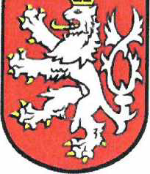 odbor školství, kultury a sportuAntonína Dvořáka 335, 511 01 TurnovObdrží:Národní památkový ústav, ÚPS na Sychrově zámek Sychrov 3 463 44 SychrovNa vědomí:Národní památkový ústav, ú. o. p. v LiberciSp.zn.: SKO/20/1874Č.j.: SKO/20/1994/RAJVyřizuje: Mgr. Jakub Rám Tel.: 481 366 758Datum: 30.11.2020RozhodnutíMěstský úřad Turnov, odbor školství, kultury a sportu (správní orgán), jako věcně a místně příslušný orgán státní památkové péče podle ustanovení § 29 odst. 2 písm. b) a e) zákona č. 20/1987 Sb., o státní památkové péči, ve znění pozdějších předpisů (dále jen památkový zákon), § 10 a § 11 zákona č. 500/2004 Sb., správní řád, v platném znění (dále jen správní řád) a § 18 vyhlášky Ministerstva vnitra ČR č. 388/2002 Sb., o stanovení správních obvodů obcí s pověřeným obecním úřadem a správních obvodů obcí s rozšířenou působností, obdržel dne 17. 10. 2020 od Národního památkového ústavu, územní památkové správy na Sychrově, IČ: 75032333, sídlem zámek Sychrov 3,463 44 Sychrov, žádost o vydání závazného stanoviska k záměru: Restaurování tapisérie s krajinou se stromy (inv. č. S-38922) z mobiliámího fondu státního zámku Sychrov.Mobiliámí fond státního zámku Sychrov je kulturní památka zapsaná v Ústředním seznamu kulturních památek ČR pod rejstříkovým číslem 13338/35-3289 a podléhá tak režimu památkového zákona.Správní orgán přezkoumal výše uvedenou žádost a v souladu s ustanovením § 14 odst. 1 památkového zákona a § 67 odst. 1 správního řádu, vydává toto závazné stanovisko:Ve smyslu ustanovení § 14 odst. 3 památkového zákona je záměr restaurování tapisérie s krajinou se stromy (inv. ě. S-38922) z mobiliárního fondu státního zámku Sychrov, z hlediska zájmů státní památkové péěe přípustný při dodržení následující podmínky:Případná dílčí úprava koncepce restaurátorského zásahu bude vždy předem konzultována s odborným pracovníkem NPÚ, ÚOP v Liberci, zástupcem státní památkové péče a zástupcem vlastníka kulturní památky.Účastníci řízení dle § 27 odst. 1 písm. a) správního řádu:Národní památkový ústav, územní památková správa na Sychrově, IČ: 75032333, sídlem zámek Sychrov 3, 463 44 Sychrov.Odůvodnění:Mobiliámí fond státního zámku Sychrov je kulturní památka zapsaná v Ústředním seznamu kulturních památek ČR pod rejstříkovým číslem 13338/35-3289 a podléhá tak režimu památkového zákona.Tapisérie - Verdura - Pohled do krajiny byla zhotovena v 17. století v evropské dílně (pravděpodobně bruselské). Materiálem je vlna a hedvábí. Rozměry díla činí 275 * 480 cm. Tapisérie vykazuje znečištění a plošné defekty s chybějícím osnovním a útkovým materiálem jak ve vlně, tak v hedvábí. Celoplošně jsou uvolněny původní šlici, které byly sešity zteřelými nitěmi. V ploše tapisérie i v místech lemů je množství předchozích restaurátorských zásahů, které jsou v důsledku změny barevnosti materiálu rušivé.Správní řízení ve věci restaurování tapisérie s krajinou se stromy (inv. č. S-38922) z mobiliárního fondu státního zámku Sychrov bylo zahájeno dne 17. 10. 2020 doručením žádosti o vydání závazného stanoviska od Národního památkového ústavu, ÚPS na Sychrově, IČ: 75032333, sídlem zámek Sychrov 3, 463 44 Sychrov. K žádosti byl přiložen restaurátorský záměr od Národního památkového ústavu, ÚPS na Sychrově, IČ: 75032333, sídlem zámek Sychrov 3, 463 44 Sychrov, ze dne 16. 10. 2020, který uvádí navrhovaný způsob restaurátorského zásahu následovně:Celoplošné vyčistění tapisérie.Přešití šliců v celé ploše tapisérie.Konzervační a restaurátorské zásahy v ploše tapisérie v silně poškozených částech kombinací metod šité skeletáže a neznatelné rekonstrukce a retuše.Výměna některých nejvíce rušivých, vybraných, dřívějších restaurátorských zásahů.Oprava lemů natkáním nových a překrytí starých.Zavěšení na suchý zip.Podšívka.V souvislosti se zahájením řízení byl dne 9. 11. 2020 pod č. j. SKO/20/1876/RAJ požádán Národní památkový ústav, územní odborné pracoviště v Liberci (dále jen NPÚ v Liberci) o vyjádření k výše uvedenému záměru. NPÚ v Liberci vydal dne 24. 11. 2020 ve smyslu § 14 odst. 6 památkového zákona pod č. j. NPU-353/88317/2020 písemné vyjádření, které předložený záměr účastníka řízení akceptuje s výše uvedenou podmínkou. Na podmínky, které vyplývající ze zákona č. 20/1987 Sb., o státní památkové péči, odkazuje správní orgán v následujících odstavcích. Ostatní podmínky jsou uvedeny ve výrokové části rozhodnutí.V rámci pravidelně konaných kontrolních dnů budou konzultovány jednotlivé postupy. Do předložení žádosti byl proveden vizuální průzkum tapisérie. Je však možné, že v průběhu prací dojde ke zjištění nových skutečností, které nemohly být zjištěny v rámci vizuálního restaurátorského průzkumu. Z těchto důvodů je nutné všechna nová zjištění průběžně konzultovat a v případě zásadních skutečností, které by zcela změnily podstatu restaurátorského zásahu je nutné v rámci nového správního řízení definovat nové podmínky pro restaurátorský zásah včetně zpracování nového restaurátorského návrhu.Správní orgán s odvoláním na § 14 odst. 8 zákon č. 20/1987 Sb., upozorňuje na nutnost, aby veškeré restaurátorské práce prováděla osoba, která je držitelem platného povolení Ministerstva kultury České republiky k restaurování v daném oboru - uměleckořemeslná díla z textilu (třídník specializací restaurátorských prací 3g).Správní orgán upozorňuje na § 29 odst. 2 písm. g) a § 32 odst. 2 písm. g) zákona č. 20/1987 Sb., a trvá na svolávání pravidelných kontrolních dní za účasti restaurátora, zástupců NPÚ, UOP v Liberci a správního orgánu PP. Po ukončení restaurátorských prací je nutné provést závěrečnou prohlídku díla. Jeden ze základních mechanismů účinného dohledu všech složek státní památkové péče ve smyslu platné legislativy spočívá právě v provedení závěrečné prohlídky díla. Plyne z potřeby zjištění, zda byly práce ukončeny v souladu s rozhodnutím správního orgánu. Odborné posouzení, včetně doporučení k převzetí díla, či naopak upozornění na případné nedodělky a nedostatky zvyšuje právní jistoty vlastníka v případě sporů.Správní orgán požaduje, aby vlastník, respektive zástupce vlastníka předal do 14 dnů od ukončení restaurátorských prací do Sbírky restaurátorských zpráv NPÚ, ÚOP v Liberci jedno paré restaurátorské zprávy v rozsahu stanoveném § 10 odst. 4 písmeno a-h) vyhlášky 66/88 Sb. včetně fotodokumentace. Nutnost odevzdání závěrečné restaurátorské zprávy vlastníkovi a zástupci odborné organizace státní památkové péče vyplývá z § 14 odst. 9 zákona č. 20/1987 Sb., o státní památkové péči.Dále správní orgán s odkazem na zákony č. 20/1987 Sb. a č. 18/2004 Sb. připomíná, že na území České republiky může restaurování kulturní památky ve vymezeném rozsahu provádět pouze občan České republiky, který je držitelem příslušného povolení k restaurováníjemu uděleného Ministerstvem kultury, nebo státní příslušník jiného členského státu Evropské unie než České republiky, pokud mu byla Ministerstvem kultury uznána odborná kvalifikace a jiná způsobilost a zároveň uděleno povolení k restaurování v příslušné specializaci anebo státní příslušníkjiného členského státu Evropské unie než České republiky, který restaurátorskou činnost provádí ojediněle nebo dočasně a v souladu s ustanovením § 14b odst. 2 zákona o státní památkové péči svůj záměr provést restaurování oznámil Ministerstvu kultury nejméně 30 dnů před zahájením prací.Plánovaný restaurátorský zásah je vzhledem k současnému špatnému stavu tapisérie nutný. Povede k rehabilitaci a uchování památkové hodnoty nejen uvedeného předmětu, ale i celého mobiliámího fondu státního zámku Sychrov.Žadatel v průběhu řízení nevyužil svého práva nahlédnout do podkladů pro vydání rozhodnutí, nepodal žádné připomínky ani další podklady k uvedenému záměru.Správní orgán přezkoumal, zda předložený záměr odpovídá požadavkům na ochranu a uchování kulturních a historických hodnot, zda vede k naplnění účelu zákona o státní památkové péči a zda není v rozporu se současným stavem poznání kulturně historických hodnot, jež mají být chráněny. Při posuzování předmětného záměru vycházel správní orgán zároveň i z písemného vyjádření odborné organizace státní památkové péče a po pečlivém zvážení všech skutečností rozhodl o přípustnosti zamýšlených prací s podmínkou, která je uvedena ve výrokové části rozhodnutí.Poučení o opravném prostředku:Proti tomuto rozhodnutí se můžete dle § 81 a § 83 správního řádu odvolat do 15 dnů ode dne oznámení rozhodnutí. Včas podané a přípustné odvolání má odkladný účinek, nestánoví-li zákon jinak. Odvolání se podává u správního orgánu, který napadené rozhodnutí vydal a o odvolání rozhoduje Krajský úřad Libereckého kraje.Rozhodnutí se účastníkům řízení oznamuje doručením stejnopisu písemného vyhotovení rozhodnutí do vlastních rukou. Jestliže si účastník řízení nevyzvedne uložené rozhodnutí ve lhůtě10 dnů ode dne, kdy bylo k vyzvednutí připraveno, považuje se rozhodnutí za doručené posledním dnem této lhůty.Za správnost vyhotovení: Mgr. Jakub RámMgr. Martina Marková vedoucí odboru školství, kultury a sportuKalkulace cenyKalkulace cenyKalkulace cenyPředmět plnění veřejné zakázkyCena v Kč bez DPHCena v Kč bez DPHCena v Kč bez DPHCena v Kč bez DPHSazba DPHSazba DPHSazba DPHCena v Kč včetně DPHCena v Kč včetně DPHCena v Kč včetně DPHCena v Kč včetně DPHCena v Kč včetně DPHCena v Kč včetně DPHCena v Kč včetně DPH1. Část díla dle čl. II odst. 1 písm. a) smlouvy (generální restaurování)585.600585.600585.600585.60015 %15 %15 %673.440673.440673.440673.440673.440673.440673.4402. Doprava dle čl. I odst. 2 smlouvy9.0009.0009.0009.00021 %21 %21 %10.89010.89010.89010.89010.89010.89010.890Celková nabídková cenaCelková nabídková cenaCelková nabídková cenaCelková nabídková cenaCelková nabídková cenaCelková nabídková cenaCelková nabídková cenaCelková nabídková cena684.330684.330684.330684.330684.330684.330684.330